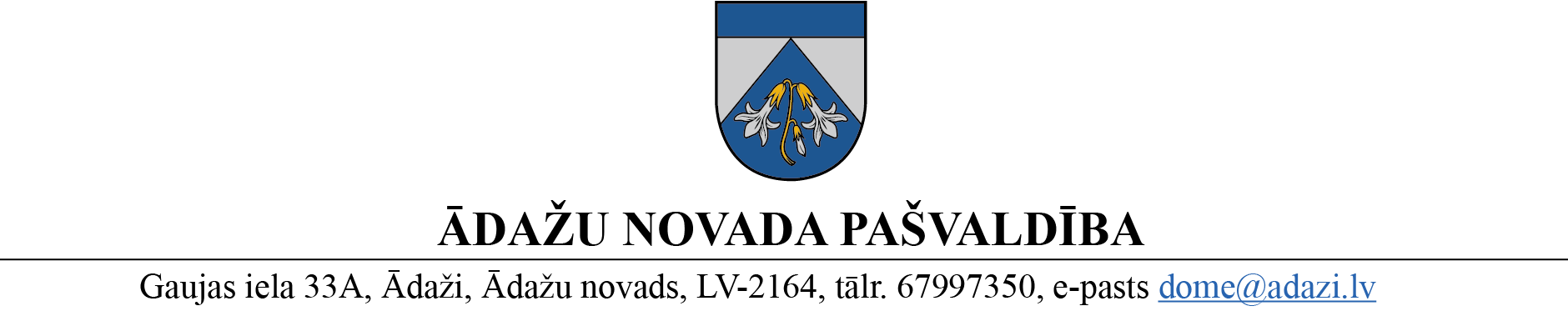 PROJEKTS uz 26.04.2023.vēlamais datums izskatīšanai: AK – 10.05.2023.domē – 24.05.2023.sagatavotājs un ziņotājs: Inga PērkoneLĒMUMSĀdažos, Ādažu novadā2023. gada 24. maijā 						Nr.«DOKREGNUMURS»	Par dalību projektā “EuroPolders”Ādažu novada pašvaldība 2023. gada 22. aprīlī saņēma Nīderlandes asociācijas “Vereniging Regio Water” e-pastu ar aicinājumu iesaistīties projekta “EuroPolders” (turpmāk – Projekts) pieteikuma gatavošanā Eiropas Savienības programmas Interreg Europe 2021-2027 ietvaros. Programmas vispārīgais mērķis ir uzlabot reģionālās attīstības politiku, tajā skaitā investīcijas darbavietās un izaugsmes mērķu programmu ieviešanu, veicinot pieredzes apmaiņu, inovatīvas pieejas un kapacitātes stiprināšanu saistībā ar labās prakses apzināšanu, izplatīšanu un pārņemšanu starp reģionālās politikas dalībniekiem.Projekta “EuroPolders” mērķis ir apvienot zināšanas un pieredzi ar ilgtspējīgu polderu telpisko un ainavu kvalitāti, mantojumu un atpūtas ekonomiku. Polderis nav dabisks objekts un tas nevar pastāvēt pats par sevi - nepieciešams, lai cilvēki to pastāvīgi uztur. Polderu ainava ir neaizsargāta, to apdraud klimata pārmaiņas un urbanizācija. Gadsimtiem ilgi cilvēki ir iemācījušies sadzīvot ar ūdeni deltās un polderos dažādās ģeogrāfiskajās vietās, gūstot atziņas nākotnei. Sadarbojoties ir iespējams padarīt Eiropas polderu ainavas noturīgas pret nākotnes izaicinājumiem, jo projekts veicina zināšanu un pieredzes apmaiņu Eiropā par polderu un to kopienu noturībai būtiskām tēmām:kultūras saglabāšana un (pār)attīstīšana: telpiskā kvalitāte, kultūras pieminekļi;dabas un kultūrainava: vēsturiskā struktūra, ainavu apsaimniekošana;ūdens un mantojums: ūdens pieslēgumi, iekārtas, ūdenssaimniecība;atpūtas ekonomika: enkura punkti, atpūtas punkti, tūrisma savienojumi, viesmīlība.Kā projekta sadarbības partneri ir uzrunātas vairākas pašvaldības Latvijā, kurās polderi ir kultūras ainavas. Projektā kopā paredzēts iesaistīt Eiropas 23 valstu pašvaldības, ministrijas, biedrības, u.c. sadarbības partnerus ar polderainavām:Ziemeļu apgabalā: Dānija, Igaunija, Somija, Vācija, Latvija, Lietuva, Norvēģija, Zviedrija;Austrumu apgabalā: Austrija, Bulgārija, Čehija, Polija, Rumānija, Slovākija, Slovēnija;Dienvidu apgabalā: Horvātija, Itālija, Portugāle, Spānija;Rietumu apgabalā: Beļģija, Francija, Īrija, Nīderlande.Programmas ietvaros tiks atbalstītas un finansētas prioritātes: 1) Pieredzes apmaiņa: starpreģionālās sadarbības projekta stūrakmens; 2) Izmēģinājuma (pilot) darbības.Projekta ietvaros plānots organizēt zināšanu un pieredzes apmaiņas pasākumus, t.sk. arī Ādažu novadā - Ādažu centra  un Laveru polderus. “EuroPolders” varētu kļūt par ilgtspējīgu valdības un privāto organizāciju sadarbības tīklu, kas darbotos ar dažādām nozarēm un tēmām (kultūras saglabāšana, telpiskā (atkārtota) attīstība, brīvā laika ekonomika, ūdens apsaimniekošana, EuroPolders kultūras fonds, u.tml.).Projekta pieteikumu iesniegšanas termiņš ir 09.06.2023. Projekta īstenošana laiks – 4 gadi pēc tā apstiprināšanas, t.sk. 3 gadi – pieredzes apmaiņas aktivitātēm, un 1 gads – uzraudzībai.Atbilstoši projekta nosacījumiem, publiskām iestādēm ERAF finansējums ir 80 %, savukārt 20 % jāsedz ar dalībnieku līdzfinansējumu. Programma nepiedāvā avansa maksājumu. Partneriem jānodrošina finansējums projekta uzsākšanai līdz tiek apstiprināts pirmā pusgada pārskata ziņojums. Šobrīd nav pieejama informācija par to, cik lielas varētu būt projekta kopējās izmaksas un cik – katram no partneriem, tomēr 2023. gadā ietekme uz budžetu nav plānota. Programmā attiecināmās izmaksas ir atalgojums, administratīvie izdevumi, ceļojumi un naktsmītnes, ārējo ekspertu piesaiste un pakalpojumi, aprīkojums, infrastruktūras un būvdarbu izmaksas (ja tiek paredzēts veidot pilot darbības).Projekts atbilst novada Attīstības programmas (2021.-2027.) vidējā termiņa prioritātēm:“VTP2: Darbspējīgas polderu un citas meliorācijas sistēmas” rīcības virzienam “RV2.1: Polderu un citu meliorācijas sistēmu attīstība un atjaunošana”, uzdevumiem “U2.1.1: Uzturēt polderu teritorijas” un “U2.1.2: Uzturēt labā stāvoklī un attīstīt citas meliorācijas sistēmas, hidrotehniskās būves (aizsargdambi, būnas, sūkņu stacijas u.c.)”;“VTP14: Attīstīta sadarbība ar citām pašvaldībām, iestādēm un organizācijām” rīcības virzienam “RV14.1: Sadarbības veicināšana ar citām pašvaldībām, iestādēm un organizācijām”, uzdevumam “U14.1.7: Īstenot sadarbību ar NVO”.Pamatojoties uz Pašvaldību likuma 2. pantu, 4. panta pirmās daļas 2. punktu, 5. panta pirmo daļu, 78. panta trešo daļu, kā arī Projektu uzraudzības komisijas 24.04.2023. atzinumu un Attīstības komitejas 10.05.2023. atzinumu, Ādažu novada pašvaldības domeNOLEMJ:Konceptuāli atbalstīt Ādažu novada pašvaldības dalību Nīderlandes asociācijas “Vereniging Regio Water” projektā “EuroPolders”, paredzot dalību zināšanu un pieredzes apmaiņas pasākumos, lai sekmētu Ādažu novada polderu teritoriju ilgtspējīgu pārvaldību.Papildināt Ādažu novada Attīstības programmas (2021.-2027.) Rīcības plāna uzdevumu “U14.1.7: Īstenot sadarbību ar NVO” ar jaunu pasākumu “Ā14.1.7.14. Nīderlandes asociācijas “Vereniging Regio Water” projekta “EuroPolders” īstenošana” (atbildīgais – Attīstības un projektu nodaļa; izpildes termiņš 2024.-2027.; Finanšu resursi – Cits finansējums, pašvaldības finansējums; Iznākuma rādītāji – Sadarbībā ar Nīderlandes asociāciju “Vereniging Regio Water” un sadarbības partneriem no 23 ES valstīm īstenot projektu Eiropas Savienības programmas Interreg Europe 2021-2027 ietvaros. Attīstības un projektu nodaļai koordinēt Ādažu novada pārstāvju dalību projekta aktivitātēs. Pašvaldības domes priekšsēdētājam parakstīt ar projekta īstenošanu saistītos dokumentus.Pašvaldības izpilddirektoram veikt lēmuma izpildes kontroli.Pašvaldības domes priekšsēdētāja						K. Miķelsone __________________________Izsniegt norakstus: APN, CKS, IDR - @